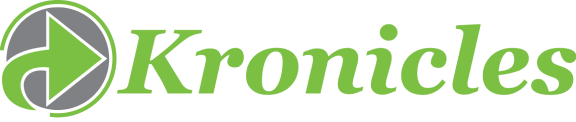 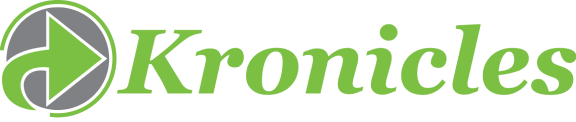 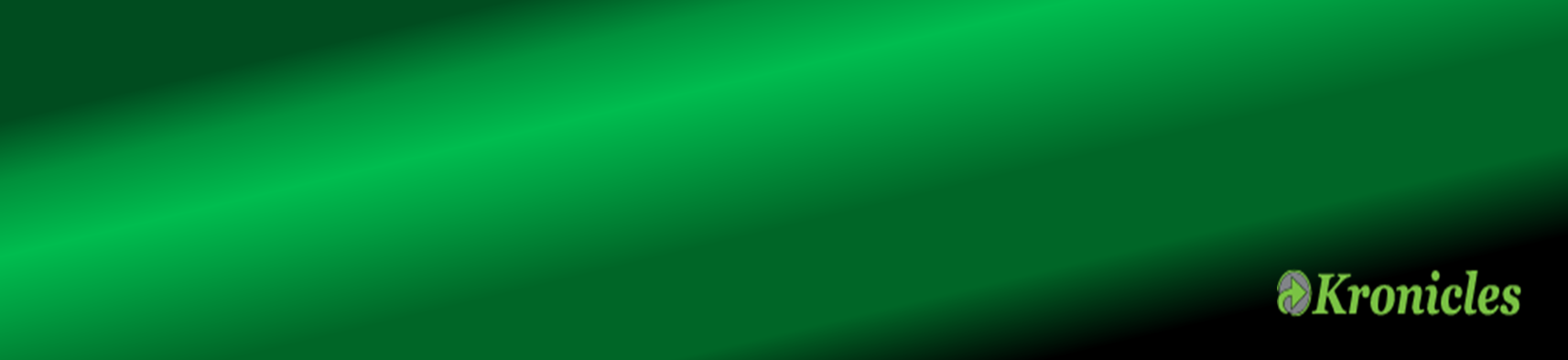 Datasheet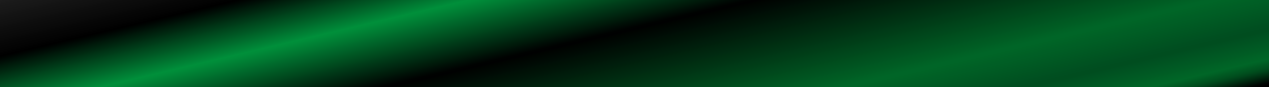 Features Physical & NetworkPhysical & NetworkBase FeaturesAuto-tiering, Snapshots, Asynchronous replication, Storage Pool, Caching, De-Duplication, Storage Load-Balancing, High Speed Caching, Quality of Service Controls, Thin ProvisioningDimensions/WeightHeight - 43mm | Width - 482mm | Depth - 749mm | Weight - 16.58kgHigh Availability FeaturesRedundant hot-swap drives, fans, power, Dual power cords, Hot standby spare, Automatic failover, multi-path supportNetwork ProtocolsCIFS, SMB for Windows, HTTP/S for Web browsers Device SupportNL-SAS HDD, SAS HDD, SSDNetwork ServicesDHCP or Static IP address assignment Data ProtectionRAID levels 1,5,6 & 10, Asynchronous Replication, Synchronous Mirroring, Snapshots, Backups Supported Network Client OSMicrosoft Windows 8.1, 10 & 11., Windows Server 2016, 2019 & 2022, Linux Interface  Fibre Channel, iSCSI, SMB, CIFSManagementSupportInterface Types10/100/1000 EthernetReportsMonthly Report, Management GUIProtocols SupportedSNMP, SLL, SSH, SMTP, HTTP(s)SupportRemote monitoring, Service review & Consultancy, Capacity Threshold Notification, Pre-implementation Consult, Change Request & ConfigurationManagement ConsolesWEB GUI, CLIRemote monitoring, Service review & Consultancy, Capacity Threshold Notification, Pre-implementation Consult, Change Request & ConfigurationManagement SoftwareStorage management console, Remote diagnostics, Nondisruptive updates, Volume expansionRemote monitoring, Service review & Consultancy, Capacity Threshold Notification, Pre-implementation Consult, Change Request & ConfigurationSupported Web BrowsersIE 8.0, Microsoft Edge, Google Chrome & FirefoxHypervisorVMWare, Hyper-V 